П Р И К А З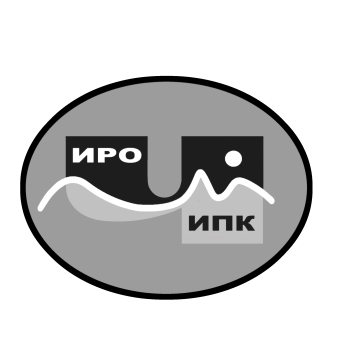 В соответствии с Положением о региональном конкурсе «Хранители истоков», утвержденным приказом ГАУ ДПО ЧИРОиПК № 01-06/23 от 6 февраля 2023 года, на основании решения Организационного комитета окружного мероприятия «Педагогический калейдоскоп» (Протокол №1 от 12.05.23 г.)ПРИКАЗЫВАЮ:Утвердить решение Организационного комитета регионального конкурса «Хранители истоков», признать победителем и вручить диплом I степени:- Ханхаровой Татьяне Михайловне, воспитателю муниципального бюджетного дошкольного образовательного учреждения «Детский сад «Ладушки» городского округа Анадырь».2. Утвердить решение Организационного комитета регионального конкурса «Хранители истоков», признать призерами и вручить дипломы II степени:- Остранице Светлане Евгеньевне, воспитателю муниципального бюджетного дошкольного образовательного учреждения «Детский сад «Ладушки» городского округа Анадырь»;- Старовой Сагларе Владимировне, заместителю заведующей по УВР муниципального бюджетного дошкольного образовательного учреждения «Детский сад «Парус» городского округа Анадырь».3. Утвердить решение Организационного комитета регионального конкурса «Развитие в комфорте», признать призерами и вручить дипломы III степени:- Стручковой Екатерине Сергеевне, воспитателю муниципального бюджетного дошкольного образовательного учреждения «Детский сад «Сказка» города Билибино Чукотского автономного округа»;- Таетваль Лилии Анатольевне, воспитателю Муниципальное бюджетное дошкольное образовательное учреждение «Детский сад «Сказка» города Билибино Чукотского автономного округа».4. Методисту по предпрофильному и профильному образованию Центра развития образования А.И. Пивович  в срок до 01.06.2022 г. обеспечить:- распечатку дипломов победителей, призеров и участников регионального конкурса «Хранители истоков»;- размещение конкурсных материалов победителей и призеров регионального конкурса «Хранители истоков» в сетевом издании ГАУ ДПО ЧИРОиПК.6. Документоведу Темноходенко А.А. в срок до 10.06.2022 г. обеспечить отправку посредством почтовой связи дипломов победителей, призеров и участников регионального конкурса «Хранители истоков».7. Контроль за исполнением данного приказа оставляю за собой. Директор 	                                                           В.В. Синкевич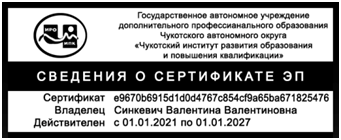 С приказом ознакомлены:                                 ___________________________ /___________/___________________________ /___________/15 мая 2023 года                                                                                                          №  01-06/75г. АнадырьОб утверждении итогов регионального конкурса «Хранители истоков»